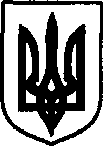 УКРАЇНАДунаєвецька міська рада VII скликанняР І Ш Е Н Н ЯСорок першої сесії21 вересня 2018 р.				Дунаївці 				№ 1-41/2018рЗвіт про виконання «Плану соціально-економічного розвитку Дунаєвецької міської об’єднаної територіальної громади на 2017-2020 роки» за перше півріччя 2018 рокуКеруючись Законом України «Про державне прогнозування та розроблення програм економічного і соціального розвитку України», Типовою структурою Плану соціально-економічного розвитку об’єднаної територіальної громади на 2016 рік, Стратегією реформ – 2020, Програмою діяльності Кабінету Міністрів України, схваленою Постановою Верховної Ради України від 11.12.2014 року №26-VIII, Державною стратегією регіонального розвитку на період до 2020 року, затвердженою Постановою Кабінету Міністрів України від 06.08.2014 року №385, постановою Кабінету Міністрів України від 16 березня 2016 р. № 200 «Порядок та умови надання субвенції з державного бюджету місцевим бюджетам на формування інфраструктури об’єднаних територіальних громад», інших програмних та нормативно-правових документів щодо регулювання та розвитку ОТГ, керуючись статтею 26 Закону України «Про місцеве самоврядування в Україні», наказу Міністерства регіонального розвитку, будівництва та житлово-комунального господарства України від 30.03.2016 року №75, враховуючи пропозиції спільного засідання постійних комісій від 18.09.2018 р., міська радаВИРІШИЛА:1. Затвердити звіт про виконання «Плану соціально-економічного розвитку Дунаєвецької міської об’єднаної територіальної громади на 2017-2020 роки» за перше півріччя 2018 року.2. Оприлюднити рішення сесії на сайті Дунаєвецької міської ради.3. Контроль за виконанням рішення покласти на заступників міського голови згідно з розподілом обов’язків (С.Яценко, Н.Слюсарчик), відділ економіки, інвестицій та комунального майна апарату виконавчого комітету міської ради (І.Кадюк) та постійну комісію міської ради з питань планування, фінансів, бюджету та соціально-економічного розвитку (голова комісії Д.Сусляк).Міський голова								В. ЗаяцьУКРАЇНАДунаєвецька міська рада VII скликанняР І Ш Е Н Н ЯСорок першої сесії21 вересня 2018 р.				Дунаївці 				№ 2-41/2018рПро затвердження Програми навчання та підвищення кваліфікації працівників, посадових осіб місцевого самоврядування, депутатів, керівників комунальних підприємств, установ, закладів Дунаєвецької міської ради на 2019-2020 рокиКеруючись статтею 54 Закону України «Про місцеве самоврядування в Україні», враховуючи пропозиції спільного засідання постійних комісій від 18.09.2018 р., міська радаВИРІШИЛА:1. Затвердити Програму навчання та підвищення кваліфікації працівників, посадових осіб місцевого самоврядування, депутатів, керівників комунальних підприємств, установ, закладів Дунаєвецької міської ради на 2019-2020 роки (додається).2. Контроль за виконанням рішення покласти на керуючу справами виконавчого комітету Дунаєвецької міської ради (Г.Панасевич) та постійну комісію з питань регламенту, депутатської діяльності та етики, прав людини, законності, запобігання та врегулювання конфлікту інтересів, зв’язків з виконавчими структурами, органами місцевого самоврядування, об’єднаннями громад та засобами масової інформації (голова комісії Л.Лук’янова).Міський голова								В.ЗаяцьУКРАЇНАДунаєвецька міська рада VII скликанняР І Ш Е Н Н ЯСорок першої сесії21 вересня 2018 р.				Дунаївці 				№ 3-41/2018рПро затвердження Програми «Шкільний автобус» на 2019-2021 рокиКеруючись статтею 13 Закону України «Про освіту», статтею 21 Закону України «Про загальну середню освіту», статтею 26 Закону України «Про місцеве самоврядування в Україні», відповідно до постанови Кабінету Міністрів України від 16 січня 2003 року № 31 «Про затвердження Програми «Шкільний автобус», з метою забезпечення соціального захисту учасників навчально-виховного процесу, створення оптимальної мережі закладів загальної середньої освіти і належних умов для отримання учнями повної загальної середньої освіти у сільській місцевості, безперебійного перевезення учнів та педагогічних працівників навчальних закладів до місць навчання, роботи та у зворотному напрямку, враховуючи пропозиції спільного засідання постійних комісій від 18.09.2018 р., міська радаВИРІШИЛА:1. Затвердити Програму «Шкільний автобус» на 2019-2021 роки згідно з додатком.2. Фінансовому управлінню Дунаєвецької міської ради при формуванні бюджету врахувати бюджетний запит з метою повноцінного функціонування програми.3. Управлінню освіти, молоді та спорту Дунаєвецької міської ради (В.Колісник) інформувати міську раду про хід і результати виконання Програми.4. Контроль за виконанням даного рішення покласти на заступника міського голови (Н.Слюсарчик), постійну комісію з питань освіти, культури, охорони здоров’я, фізкультури, спорту та соціального захисту населення (голова комісії Р.Жовнір), а організацію його виконання - начальника управління освіти, молоді та спорту Дунаєвецької міської ради (В.Колісник).Міський голова								В.ЗаяцьУКРАЇНАДунаєвецька міська рада VII скликанняР І Ш Е Н Н ЯСорок першої сесії21 вересня 2018 р.				Дунаївці 				№ 4-41/2018рПро затвердження Порядку запобігання та врегулювання конфлікту інтересів у Дунаєвецькій міській раді та її виконавчих органахКеруючись Розділом V Закону України «Про запобігання корупції», частиною 1 статті 59 Закону України «Про місцеве самоврядування в Україні», враховуючи пропозиції спільного засідання постійних комісій від 18.09.2018 р., міська радаВИРІШИЛА:1. Затвердити Порядок запобігання та врегулювання конфлікту інтересів у Дунаєвецькій міській раді та її виконавчих органах (додається).2. Юридичному відділу апарату виконавчого комітету міської ради (О.Григор’єв) забезпечити ознайомлення міського голови, заступників міського голови, членів виконавчого комітету Дунаєвецької міської ради та посадових осіб виконавчих органів Дунаєвецької міської ради із даним рішенням.3. Секретарю міської ради (М.Островський) забезпечити ознайомлення депутатів Дунаєвецької міської ради із даним рішенням.4. Контроль за виконанням цього рішення покласти на постійну депутатську комісію з питань регламенту, депутатської діяльності та етики, прав людини, законності, запобігання та врегулювання конфлікту інтересів, зв’язків з виконавчими структурами, органами місцевого самоврядування, об’єднаннями громадян та засобами масової інформації (голова комісії Л.Лук’янова).Міський голова								В.ЗаяцьУКРАЇНАДунаєвецька міська рада VII скликанняР І Ш Е Н Н ЯСорок першої сесії21 вересня 2018 р.				Дунаївці 				№ 5-41/2018рПро затвердження Порядку залучення, розрахунку розміру і використання коштів пайової участі у створенні і розвитку інженерно-транспортної та соціальної інфраструктури населених пунктів на території Дунаєвецької міської радиЗ метою розвитку інженерно-транспортної і соціальної інфраструктури населених пунктів на території Дунаєвецької міської ради та приведення у відповідність з чинним законодавством механізму залучення, розрахунку розміру і використання коштів пайової участі у розвитку інфраструктури, керуючись ст. 40 Закону України «Про регулювання містобудівної діяльності», ст.ст. 9, 12, 13, 31 Закону України «Про засади державної регуляторної політики у сфері господарської діяльності», ст. 26 Закону України «Про місцеве самоврядування в Україні», враховуючи пропозиції спільного засідання постійних комісій від 18.09.2018 р., міська радаВИРІШИЛА:1. Затвердити Порядок залучення, розрахунку розміру і використання коштів пайової участі у створенні і розвитку інженерно-транспортної та соціальної інфраструктури населених пунктів на території Дунаєвецької міської ради (додаток 1).2. Затвердити Нормативи для розрахунку розміру пайової участі у розвитку інженерно-транспортної та соціальної інфраструктури населених пунктів на території Дунаєвецької міської ради на 2018 рік (додаток 1 до Порядку).3. Затвердити Типовий договір про пайову участь (внесок) замовника у створенні і розвитку інженерно-транспортної та соціальної інфраструктури населених пунктів на території Дунаєвецької міської ради (додаток 2 до Порядку).4. Затвердити Розрахунок розміру пайової участі замовника у створенні і розвитку інженерно-транспортної та соціальної інфраструктури населених пунктів на території Дунаєвецької міської ради по об’єкту будівництва, вартість якого визначена на підставі нормативів для одиниці створеної потужності (додаток 1 до Типового договору).5. Вважати такими, що втратили чинність рішення одинадцятої (позачергової) сесії міської ради VI скликання від 18 жовтня 2011 р. №3-11/2011р «Про затвердження Положення про цільовий фонд розвитку інженерно-транспортної та соціальної інфраструктури міста Дунаївці» та рішення тридцять третьої сесії VI скликання від 25 жовтня 2013 р. №12-33/2013 р «Про внесення доповнень до рішення №3-11/2011р від 18 жовтня 2011 року «Про затвердження Положення про цільовий фонд розвитку інженерно-транспортної та соціальної інфраструктури міста Дунаївці».6. Рекомендувати органу державної реєстрації прав на нерухоме майно здійснювати державну реєстрацію прав власності на об’єкти містобудування, що розташовані на території Дунаєвецької міської ради, виключно при наявності довідки Дунаєвецької міської ради про виконання умов цього рішення.7. Контроль за виконанням цього рішення покласти на заступника міського голови (С.Яценко), земельно-архітектурний відділ апарату виконавчого комітету Дунаєвецької міської ради (В.Макогончук) та постійну комісію з питань містобудування, будівництва, агропромислового комплексу, земельних відносин та охорони навколишнього природного середовища (голова комісії С.Кобилянський).Міський голова								В.ЗаяцьУКРАЇНАДунаєвецька міська рада VII скликанняР І Ш Е Н Н ЯСорок першої сесії21 вересня 2018 р.				Дунаївці 				№ 6-41/2018рПро виділення коштів з міського бюджету Дунаєвецької міської радиКеруючись статтею 26 Закону України «Про місцеве самоврядування в Україні», відповідно до пункту 5 «Порядку та умов надання субвенції з державного бюджету місцевим бюджетам на здійснення заходів, спрямованих на розвиток системи охорони здоров’я у сільській місцевості», затвердженого постановою Кабінету Міністрів України від 06.12.2017р. № 983, враховуючи пропозиції спільного засідання постійних комісій від 18.09.2018 р., міська радаВИРІШИЛА:1. Виділити кошти з міського бюджету в сумі 697,0 тис.грн. на співфінансування проекту будівництва Рахнівської амбулаторії загальної практики сімейної медицини по вул.Шкільній, с. Рахнівка, у тому числі на виготовлення проектно-кошторисної документації, визначивши одержувачем цих коштів - Державне підприємство «Хмельницька обласна служба єдиного замовника».2. Контроль за виконанням рішення покласти на заступника міського голови (С.Яценко), відділ економіки, інвестицій та комунального майна апарату виконавчого комітету міської ради (І. Кадюк) та постійну комісію міської ради з питань планування, фінансів, бюджету та соціально-економічного розвитку (голова комісії Д.Сусляк). Міський голова 								В.ЗаяцьУКРАЇНАДунаєвецька міська рада VII скликанняР І Ш Е Н Н ЯСорок першої сесії21 вересня 2018 р.				Дунаївці 				№ 7-41/2018рПро структуру Управління культури, туризму та інформації Дунаєвецької міської радиКеруючись статтею 22 Закону України «Про статус депутатів місцевих рад», статтею 26 Закону України «Про місцеве самоврядування в Україні», Законом України «Про добровільне об’єднання територіальних громад», з метою покращення культурного обслуговування жителів громади, організації культурно-дозвіллєвої діяльності громади, структурування функціональних напрямків діяльності Управління культури, туризму та інформації Дунаєвецької міської ради, враховуючи пропозиції спільного засідання постійних комісій від 18.09.2018 р., міська радаВИРІШИЛА:1. Затвердити структуру Управління культури, туризму та інформації Дунаєвецької міської ради (додається).2. Контроль за виконанням рішення покласти на заступника міського голови  (Н.Слюсарчик) та постійну комісію з питань освіти, культури, охорони здоров’я, фізкультури, спорту та соціального захисту населення (голова комісії Р.Жовнір).Міський голова								В. ЗаяцьУКРАЇНАДунаєвецька міська рада VII скликанняР І Ш Е Н Н ЯСорок першої сесії21 вересня 2018 р.				Дунаївці 				№ 8-41/2018рПро затвердження статутів комунальних закладів Дунаєвецької міської радиКеруючись пунктом 30 частини 1 статті 26, частиною 5 статті 60 Закону України «Про місцеве самоврядування в Україні», розглянувши клопотання комунального закладу Дунаєвецької міської ради «Історико-краєзнавчий музей» від 21.08.2018 р. № 6, комунального закладу Дунаєвецької міської ради «Дунаєвецька дитяча школа мистецтв» від 22.08.2018р. № 56, у зв’язку з галузевою підпорядкованістю комунального закладу Дунаєвецької міської ради «Історико-краєзнавчий музей», комунального закладу Дунаєвецької міської ради «Дунаєвецька дитяча школа мистецтв» Управлінню культури, туризму та інформації Дунаєвецької міської ради, враховуючи пропозиції спільного засідання постійних комісій від 18.09.2018 р., міська радаВИРІШИЛА:1. Затвердити:1.1. Статут комунального закладу Дунаєвецької міської ради «Історико-краєзнавчий музей» в новій редакції (додається).1.2. Статут комунального закладу Дунаєвецької міської ради «Дунаєвецька дитяча школа мистецтв» в новій редакції (додається).2. Контроль за виконанням рішення покласти на заступника міського голови (Н.Слюсарчик), постійну комісію міської ради з питань житлово-комунального господарства, комунальної власності, промисловості, підприємництва та сфери послуг (голова комісії Л.Красовська).Міський голова 								В.ЗаяцьУКРАЇНАДунаєвецька міська рада VII скликанняР І Ш Е Н Н ЯСорок першої сесії21 вересня 2018 р.				Дунаївці				№ 9-41/2018рПро затвердження Статуту комунальної установи Дунаєвецької міської ради «Інклюзивно-ресурсний центр» у новій редакціїКеруючись статтею 26 Закону України «Про місцеве самоврядування в Україні», Господарським кодексом України, розглянувши лист управління освіти, молоді та спорту Дунаєвецької міської ради від 06.09.2018 року № 560 щодо затвердження Статуту комунальної установи Дунаєвецької міської ради «Інклюзивно-ресурсний центр» в новій редакції, враховуючи пропозиції спільного засідання постійних комісій від 18.09.2018 р., міська радаВИРІШИЛА:1. Затвердити Статут комунальної установи Дунаєвецької міської ради «Інклюзивно - ресурсний центр» у новій редакції (додається).2. Керівнику комунальної установи Дунаєвецької міської ради «Інклюзивно-ресурсний центр» здійснити заходи щодо реєстрації Статуту комунальної установи Дунаєвецької міської ради «Інклюзивно - ресурсний центр» у новій редакції.3. Контроль за виконанням даного рішення покласти на заступника міського голови (Н.Слюсарчик), постійну комісію міської ради з питань житлово-комунального господарства, комунальної власності, промисловості, підприємництва та сфери послуг (голова комісії Л.Красовська).Міський голова 								В.ЗаяцьУКРАЇНАДунаєвецька міська рада VII скликанняР І Ш Е Н Н ЯСорок першої сесії21 вересня 2018 р.				Дунаївці				№ 10-41/2018рПро затвердження граничної штатної чисельності працівників комунальної установи Дунаєвецької міської ради «Інклюзивно-ресурсний центр»Керуючись статтею 26 Закону України «Про місцеве самоврядування в Україні», Господарським кодексом України, розглянувши лист управління освіти, молоді та спорту Дунаєвецької міської ради від 06.09.2018 року № 560 щодо затвердження граничної штатної чисельності працівників комунальної установи Дунаєвецької міської ради «Інклюзивно-ресурсний центр», враховуючи пропозиції спільного засідання постійних комісій від 18.09.2018 р., міська радаВИРІШИЛА:1. Затвердити граничну штатну чисельність працівників комунальної установи Дунаєвецької міської ради «Інклюзивно-ресурсний центр»:2. Рішення 37 сесії VII скликання від 22 червня 2018 р. №13-37/2018 р в частині:вважати таким, що втратило чинність.3.Керівнику комунальної установи Дунаєвецької міської ради «Інклюзивно-ресурсний центр» подати на затвердження міському голові штатний розпис.4. Контроль за виконанням даного рішення покласти на заступника міського голови (Н.Слюсарчик), постійну комісію міської ради з питань житлово-комунального господарства, комунальної власності, промисловості, підприємництва та сфери послуг (голова комісії Л.Красовська).Міський голова								В. ЗаяцьУКРАЇНАДунаєвецька міська рада VII скликанняР І Ш Е Н Н ЯСорок першої сесії21 вересня 2018 р.				Дунаївці 				№ 11-41/2018рПро затвердження граничної штатної чисельності працівників навчально-виховного комплексу та дошкільного навчального закладуКеруючись статтею 26 Закону України «Про місцеве самоврядування в Україні», Господарським кодексом України, розглянувши лист управління освіти, молоді та спорту Дунаєвецької міської ради від 03.09.2018р. № 543  щодо затвердження штатної чисельності працівників, враховуючи пропозиції спільного засідання постійних комісій від 18.09.2018 р., міська радаВИРІШИЛА:1. Затвердити граничну штатну чисельність працівників навчально-виховного комплексу та дошкільного навчального закладу:2. Рішення тридцять дев’ятої (позачергової) сесії міської ради VІІ скликання від 22.08.2018 р. №6-39/2018р в частині:вважати таким, що втратило чинність.3. Начальнику управління освіти, молоді та спорту Дунаєвецької міської ради (В.Колісник) подати на погодження міському голові штатний розпис зазначених у п.1 навчально-виховного комплексу та дошкільного навчального закладу.4. Контроль за виконанням даного рішення покласти на заступника міського голови (Н.Слюсарчик), постійну комісію міської ради з питань житлово-комунального господарства, комунальної власності, промисловості, підприємництва та сфери послуг (голова комісії Л.Красовська).Міський голова 								В.ЗаяцьУКРАЇНАДунаєвецька міська рада VII скликанняР І Ш Е Н Н ЯСорок першої сесії21 вересня 2018 р.				Дунаївці 				№ 12-41/2018рПро затвердження граничної штатної чисельності працівників комунальної установи Дунаєвецької міської ради «Територіальний центр соціального обслуговування»Керуючись статтею 26 Закону України «Про місцеве самоврядування в Україні», Господарським кодексом України, розглянувши лист комунальної установи Дунаєвецької міської ради «Територіальний центр соціального обслуговування населення» від 21.04.2018 р. №479 щодо затвердження штатної чисельності працівників, враховуючи пропозиції спільного засідання постійних комісій від 18.09.2018 р., міська радаВИРІШИЛА:1. Затвердити граничну штатну чисельність працівників комунальної установи Дунаєвецької міської ради «Територіальний центр соціального обслуговування»:2. Рішення тридцять п’ятої сесії міської ради VІІ скликання від 20.04.2018 р.           №16-35/2018р в частині:вважати таким, що втратило чинність.3. Керівнику комунальної установи Дунаєвецької міської ради «Територіальний центр соціального обслуговування населення» (В.Драпатий) подати на затвердження міському голові штатний розпис.4. Контроль за виконанням даного рішення покласти на заступника міського голови (Н.Слюсарчик), постійну комісію міської ради з питань житлово-комунального господарства, комунальної власності, промисловості, підприємництва та сфери послуг (голова комісії Л.Красовська).Міський голова 								В.ЗаяцьУКРАЇНАДунаєвецька міська рада VII скликанняР І Ш Е Н Н ЯСорок першої сесії21 вересня 2018 р.				Дунаївці 				№ 13-41/2018рПро внесення часткових змін до рішення сесії міської ради від 08 лютого 2018р.                № 9-33/2018р «Про затвердження Переліку назв вулиць та провулків по населених пунктах Дунаєвецької міської ради»Керуючись статтею 26 Закону України «Про місцеве самоврядування в Україні», з метою впорядкування назв вулиць та провулків у населених пунктах Дунаєвецької міської ради, враховуючи пропозиції спільного засідання постійних комісій від 18.09.2018 р., міська радаВИРІШИЛА:1. Внести часткові зміни в додаток до рішення сесії міської ради від 08 лютого 2018 р. № 9-33/2018р «Про затвердження Переліку назв вулиць та провулків по населених пунктах Дунаєвецької міської ради», змінивши:2. Дане рішення оприлюднити на офіційному сайті міської ради.3. Виконавчому комітету Дунаєвецької міської ради направити рішення для внесення змін до Словників Державного реєстру речових прав на нерухоме майно.4. Контроль за виконанням рішення покласти на керуючу справами виконавчого комітету міської ради (Г.Панасевич), постійну комісію з питань регламенту, депутатської діяльності та етики, прав людини, законності, запобігання та врегулювання конфлікту інтересів, зв’язків з виконавчими структурами, органами місцевого самоврядування, об’єднаннями громадян та засобами масової інформації (голова комісії Л.Лук’янова).Міський голова 								В.ЗаяцьУКРАЇНАДунаєвецька міська рада VII скликанняР І Ш Е Н Н ЯСорок першої сесії21 вересня 2018 р.				Дунаївці 				№ 14-41/2018рПро передачу та закріплення майна Дунаєвецької міської радиКеруючись пунктом 30 частини 1 статті 26 Закону України «Про місцеве самоврядування в Україні», розглянувши листи Управління освіти, молоді та спорту Дунаєвецької міської ради від 03.09.2018 р. №544 та комунального некомерційного підприємства «Дунаєвецький центр первинної медико-санітарної допомоги» Дунаєвецької міської ради від 11.09.2018 р. №262, враховуючи пропозиції спільного засідання постійних комісій від 18.09.2018 р., міська радаВИРІШИЛА:1. Вилучити з оперативного управління Управління освіти, молоді та спорту Дунаєвецької міської ради комплекс дитячого навчального закладу «Кобзарик» загальною площею 289,2 м2, а саме: будівля дитячого навчального закладу «Кобзарик» загальною площею 254,3 м2, котельня - 9,4 м2, сарай - 24,4 м2, вбиральня - 1,1 м2, що знаходиться за адресою: вул. І.Франка, 144 с. Велика Побійна Дунаєвецького району Хмельницької області.2. Закріпити на праві господарського відання за комунальним некомерційним підприємством «Дунаєвецький центр первинної медико-санітарної допомоги» Дунаєвецької міської ради для розміщення фельдшерсько-акушерського пункту частину нежитлового приміщення, загальною площею 31,9 м2, що знаходиться за адресою: вул. Центральна, 25, с. Зеленче Дунаєвецького району Хмельницької області.3. Управлінню освіти, молоді та спорту Дунаєвецької міської ради (В.Колісник), відділу бухгалтерського обліку та фінансів апарату виконавчого комітету Дунаєвецької міської ради (О.Рищенко), комунальному некомерційному підприємству «Дунаєвецький центр первинної медико-санітарної допомоги» Дунаєвецької міської ради здійснити заходи з приймання-передачі майна згідно вимог чинного законодавства.4. Контроль за виконанням даного рішення покласти на заступника міського голови (Н.Слюсарчик), постійну комісію з питань житлово-комунального господарства, комунальної власності, промисловості, підприємництва та сфери послуг (голова комісії Л.Красовська).Міський голова								В. ЗаяцьУКРАЇНАДунаєвецька міська рада VII скликанняР І Ш Е Н Н ЯСорок першої сесії21 вересня 2018 р.				Дунаївці 				№ 15-41/2018рПро поновлення договорів оренди землі та договору про встановлення особистого строкового платного сервітутуРозглянувши заяви громадян про поновлення договорів оренди та договору про встановлення особистого строкового платного сервітуту, керуючись статтею 26 Закону України «Про місцеве самоврядування в Україні», статтею 12 Земельного кодексу України, статтею 33 Закону України «Про оренду землі», враховуючи пропозиції спільного засідання постійних комісій від 18.09.2018 р., міська радаВИРІШИЛА:1. Поновити договір оренди землі №351 від 23.09.2010 року з Бойком Анатолієм Петровичем на 3 роки.2. Поновити договір оренди землі №306 від 28.08.2008 року з Хомою Марією Іванівною, Хомою Ананієм Івановичем та Буяр Любов'ю Михайлівною  на 10 років.3. Поновити договір про встановлення особистого строкового платного сервітуту № 16 від 08.07.2010 року з Швецем Анатолієм Леонідовичем на 3 роки.4. Поновити договір про встановлення особистого строкового платного сервітуту № 20 від 27.08.2010 року з Лабусь Юлією Антонівною на 3 роки.5. Внести зміни в земельно-облікову документацію.6. Направити рішення Дунаєвецькому Управлінню ГУ ДФС у Хмельницькій області.7. Контроль за виконанням рішення покласти на заступника міського голови (С.Яценко), земельно-архітектурний відділ апарату виконавчого комітету Дунаєвецької міської ради (В.Макогончук) та постійну комісію з питань містобудування, будівництва, агропромислового комплексу, земельних відносин та охорони навколишнього природного середовища (голова комісії С.Кобилянський).Міський голова								В. ЗаяцьУКРАЇНАДунаєвецька міська рада VII скликанняР І Ш Е Н Н ЯСорок першої сесії21 вересня 2018 р.				Дунаївці 				№ 16-41/2018рПро затвердження технічної документації із землеустрою щодо поділу та об'єднання земельних ділянок Розглянувши заяву Смолінської Олесі Володимирівни про затвердження технічної документації із землеустрою щодо поділу та об'єднання земельних ділянок, присвоєння поштової адреси на земельну ділянку, технічну документацію із землеустрою щодо поділу земельної ділянки, керуючись статтею 26 Закону України «Про місцеве самоврядування в Україні», враховуючи пропозиції спільного засідання постійних комісій від 18.09.2018 р., міська радаВИРІШИЛА:1. Затвердити Смолінській Олесі Володимирівні (прож. м.Дунаївці, вул. Хлібопекарська, 2-б, кв. 29) технічну документацію із землеустрою щодо поділу земельної ділянки (кадастровий номер 6821810100:01:104:0005) площею 0,2039 га в с. Заставля, провулок Гагаріна, 14 для будівництва і обслуговування жилого будинку, господарських будівель і споруд на:земельну ділянку (кадастровий номер 6821810100:01:007:0007) площею 0,1020 га для будівництва і обслуговування індивідуального жилого будинку, господарських будівель і споруд;земельну ділянку (кадастровий номер 6821810100:01:007:0008) площею 0,1020 га для будівництва і обслуговування індивідуального жилого будинку, господарських будівель і споруд;2. Присвоїти поштову адресу на земельну ділянку (кадастровий номер 6821810100:01:007:0008) площею 0,1020 га для будівництва і обслуговування індивідуального жилого будинку, господарських будівель і споруд - с. Заставля, провулок Гагаріна, 14-А (стара адреса - с. Заставля, провулок Гагаріна, 14).4. Направити рішення Дунаєвецькому Управлінню ГУ ДФС у Хмельницькій області.3. Контроль за виконанням рішення покласти на заступника міського голови (С.Яценко), земельно-архітектурний відділ апарату виконавчого комітету Дунаєвецької міської ради (В.Макогончук) та постійну комісію з питань містобудування, будівництва, агропромислового комплексу, земельних відносин та охорони навколишнього природного середовища (голова комісії С.Кобилянський).Міський голова								В. ЗаяцьУКРАЇНАДунаєвецька міська рада VII скликанняР І Ш Е Н Н ЯСорок першої сесії21 вересня 2018 р.				Дунаївці 				№ 17-41/2018рПро передачу безоплатно у власність земельних ділянок громадянамРозглянувши заяви громадян про затвердження технічної документації із землеустрою щодо встановлення меж земельної ділянки в натурі (на місцевості) та передачу безоплатно у власність земельних ділянок, що перебувають в їх користуванні, які набули права власності на житлові будинки, гаражі, господарські будівлі та споруди, технічну документацію із землеустрою щодо встановлення меж земельних ділянок в натурі (на місцевості), керуючись пунктом 34 частини 1 статті 26 Закону України «Про місцеве самоврядування в Україні», статтями 81, 116, 121, 122 Земельного кодексу України, враховуючи пропозиції спільного засідання постійних комісій від 18.09.2018 р., міська радаВИРІШИЛА:1. Затвердити технічну документацію із землеустрою щодо встановлення меж земельних ділянок в натурі (на місцевості).2. Передати безоплатно у власність громадянам:2.1. Даніловій Олені Юріївні (прож. с.Пільний Мукарів) для будівництва та обслуговування жилого будинку, господарських будівель і споруд земельну ділянку (кадастровий номер 6821881200:02:010:0013) площею 0,2500 га, за адресою: с.Пільний Мукарів, вул. Миру, 31.2.2. Заяць Євгенії Адольфівні (прож. с.Мушкутинці, вул.Центральна, 78) для будівництва та обслуговування жилого будинку, господарських будівель і споруд земельну ділянку (кадастровий номер 6821810100:02:002:0006) площею 0,2500 га, за адресою: с.Мушкутинці, вул. Центральна, 78.2.3. Підгорному Леоніду Володимировичу (прож. с.Рахнівка, вул. Центральна, 99) для будівництва та обслуговування жилого будинку, господарських будівель і споруд земельну ділянку (кадастровий номер 6821887600:01:002:0052) площею 0,2500 га, для ведення особистого селянського господарства земельну ділянку (кадастровий номер 6821887600:01:002:0053) площею 0,0478 га, за адресою: с.Рахнівка, вул. Центральна, 99, для ведення особистого селянського господарства земельну ділянку (кадастровий номер 6821887600:01:007:0019) площею 0,0647 га, за адресою: с.Рахнівка.2.4. Федоровичу Івану Станіславовичу (прож. с.Маліївці, вул. І.Франка, 2) для будівництва та обслуговування жилого будинку, господарських будівель і споруд земельну ділянку (кадастровий номер 6821882600:01:011:0011) площею 0,2500 га, за адресою: с.Держанівка, вул. Центральна, 49.2.5. Місінкевичу Юрію Вікторовичу (прож. с.Велика Побійна, вул. Спортивна, 21) для ведення особистого селянського господарства земельну ділянку (кадастровий номер 6821880900:01:014:0010) площею 0,2319 га, за адресою: с.Велика Побійна, вул. Спортивна, для ведення особистого селянського господарства земельну ділянку (кадастровий номер 6821880900:01:001:0021) площею 0,4021 га, за адресою: с.Велика Побійна, вул. Спортивна.2.6. Рудковській Олені Анатоліївні (прож. с.Миньківці, вул.Подільска, 42) для будівництва та обслуговування жилого будинку, господарських будівель і споруд земельну ділянку (кадастровий номер 6821885900:01:007:0067) площею 0,2436 га, за адресою: с.Миньківці, вул. вул.Подільска, 42.2.7. Чернявському Альберту Станіславовичу (прож. с.Дем'янківці, вул. Шевченка, 3) для будівництва та обслуговування жилого будинку, господарських будівель і споруд земельну ділянку (кадастровий номер 6821882500:01:011:0020) площею 0,2294 га за адресою: с. Дем'янківці, вул. Шевченка, 3, для ведення особистого селянського господарства земельну ділянку (кадастровий номер 6821882500:01:009:0073) площею 0,0700 га, за адресою: с. Дем'янківці, для ведення особистого селянського господарства земельну ділянку (кадастровий номер 6821882500:01:012:0007) площею 0,3305 га, за адресою: с. Дем'янківці.3. Внести зміни в земельно-облікову документацію.4. Громадянам здійснити державну реєстрацію права власності на земельні ділянки.5. Направити рішення Дунаєвецькому Управлінню ГУ ДФС у Хмельницькій області.6. Контроль за виконанням рішення покласти на заступника міського голови (С.Яценко), земельно-архітектурний відділ апарату виконавчого комітету Дунаєвецької міської ради (В.Макогончук) та постійну комісію з питань містобудування, будівництва, агропромислового комплексу, земельних відносин та охорони навколишнього природного середовища (голова комісії С.Кобилянський).Міський голова								В. ЗаяцьУКРАЇНАДунаєвецька міська рада VII скликанняР І Ш Е Н Н ЯСорок першої сесії21 вересня 2018 р.				Дунаївці 				№ 18-41/2018рПро надання дозволів на розроблення документації із землеустроюРозглянувши заяви громадян про надання дозволів на розроблення документації із землеустрою, керуючись пунктом 34 частини 1 статті 26 Закону України «Про місцеве самоврядування в Україні», статтями 12, 116, 118, 123 Земельного кодексу України, статтями 50, 55 Закону України «Про землеустрій», враховуючи пропозиції спільного засідання постійних комісій від 18.09.2018 р., міська радаВИРІШИЛА:1. Надати дозвіл Дунаєвецькому колективному ремонтно-будівельному підприємству (м.Дунаївці, вул.Партизанська, 30) на розроблення проекту землеустрою щодо відведення земельної ділянки площею 0,0468 га в порядку зміни цільового призначення земель, що знаходиться в їх власності  для розміщення та експлуатації основних, підсобних і допоміжних будівель та споруд підприємств переробної, машинобудівної та іншої промисловості (землі промисловості, транспорту, зв'язку, енергетики, оборони та іншого призначення) в землі житлової та громадської забудови для будівництва і обслуговування багатоквартирного житлового будинку в м.Дунаївці по вул.Партизанській, 30/1.2. Надати дозвіл Бебик Валентині Станіславівні (прож. с.Миньківці, вул. Зарічна) на розроблення технічної документації із землеустрою щодо встановлення (відновлення) меж земельної ділянки в натурі (на місцевості) для передачі у власність орієнтовною площею 0,2881 га для ведення особистого селянського господарства в с.Миньківці.3. Надати дозвіл Борсуковій Галині Олександрівні (прож. с.Ганнівка) на розроблення технічної документації із землеустрою щодо встановлення (відновлення) меж земельної ділянки в натурі (на місцевості) для передачі у власність орієнтовною площею 0,3828 га для ведення особистого селянського господарства в с.Ганнівка, по вул. Набережній, 26.4. Надати дозвіл Кімаковському Юрію Івановичу (прож. с.В.Жванчик,  вул.Вербова, 1) на розроблення технічної документації із землеустрою щодо встановлення (відновлення) меж земельної ділянки в натурі (на місцевості) для передачі у власність орієнтовною площею 0,0800 га для ведення особистого селянського господарства в с.В.Жванчик.5. Надати дозвіл Крентовському Вячеславу Болеславовичу (прож. м. Дунаївці, вул. Яблунева, 11) на розроблення технічної документації із землеустрою щодо встановлення (відновлення) меж земельної ділянки в натурі (на місцевості) для передачі у власність орієнтовною площею 0,0250 га для ведення особистого селянського господарства в м. Дунаївці, вул. Яблунева, 11.6. Надати дозвіл Пукліч Марії Дмитрівні (прож. м.Дунаївці,  вул.Київська, 2-А, кв.11) на розроблення технічної документації із землеустрою щодо встановлення (відновлення) меж земельної ділянки в натурі (на місцевості) для передачі у власність орієнтовною площею 0,2400 га для ведення особистого селянського господарства в с.Зеленче.7. Надати дозвіл Сєдому Володимиру Миколайовичу (прож. с.Зеленче,  вул.Шевченка, 13) на розроблення технічної документації із землеустрою щодо встановлення (відновлення) меж земельної ділянки в натурі (на місцевості) для передачі у власність орієнтовною площею 0,2600 га для ведення особистого селянського господарства в с.Зеленче.8. Надати дозвіл Коломієць Наталії В'ячеславівні (прож. с.Січинці, вул.Козацька, 4) на розроблення технічної документації із землеустрою щодо встановлення (відновлення) меж земельної ділянки в натурі (на місцевості) для передачі у власність орієнтовною площею 0,1495 га для ведення особистого селянського господарства в с.Січинці, по вул. Садовій, 16.9. Контроль за виконанням рішення покласти на заступника міського голови (С.Яценко), земельно-архітектурний відділ апарату виконавчого комітету Дунаєвецької міської ради (В.Макогончук) та постійну комісію з питань містобудування, будівництва, агропромислового комплексу, земельних відносин та охорони навколишнього природного середовища (голова комісії С.Кобилянський).Міський голова								В. ЗаяцьУКРАЇНАДунаєвецька міська рада VII скликанняР І Ш Е Н Н ЯСорок першої сесії21 вересня 2018 р.				Дунаївці 				№ 19-41/2018рПро затвердження Програми «Медико-соціальне забезпечення пільгових та соціально незахищених верств населення  Дунаєвецької міської ради на 2018-2019 роки»Керуючись ст.ст.25, 26, 46, 59 Закону України «Про місцеве самоврядування в Україні», враховуючи пропозиції спільного засідання постійних комісій від 18.09.2018 р., міська радаВИРІШИЛА:1. Затвердити  Програму «Медико - соціальне забезпечення пільгових та соціально незахищених верств населення Дунаєвецької міської ради на 2018-2019 роки»  (додається).2. Відділу бухгалтерського обліку та фінансів апарату виконавчого комітету Дунаєвецької міської ради (О.Рищенко) в бюджетному запиті на 2019 рік передбачити видатки на реалізацію заходів Програми.3. Контроль за виконанням рішення покласти на заступника міського голови (Н.Слюсарчик), постійні комісії з питань планування, фінансів, бюджету та соціально-економічного розвитку (голова комісії Д. Сусляк) та з питань освіти, культури, охорони здоров’я, фізкультури, спорту та соціального захисту населення (голова комісії Р.Жовнір).Міський голова								В. ЗаяцьУКРАЇНАДунаєвецька міська рада VII скликанняР І Ш Е Н Н ЯСорок першої сесії21 вересня 2018 р.				Дунаївці				№ 20-41/2018рПро внесення змін до Статуту Комунального некомерційного підприємства «Дунаєвецький центр первинної медико-санітарної допомоги»  Дунаєвецької міської радиРозглянувши клопотання Комунального некомерційного підприємства «Дунаєвецький центр первинної медико-санітарної допомоги»  Дунаєвецької міської ради від 11.09.2018 р. №263, керуючись статтею 26 Закону України «Про місцеве самоврядування в Україні», враховуючи пропозиції спільного засідання постійних комісій від 18.09.2018 р., міська радаВИРІШИЛА:1. Внести до Статуту Комунального некомерційного підприємства «Дунаєвецький центр первинної медико-санітарної допомоги»  Дунаєвецької міської ради наступні зміни:у тексті Статуту слова «головний лікар-директор» замінити словами «головний лікар» у відповідних відмінках.2. Керівнику Комунального некомерційного підприємства «Дунаєвецький центр первинної медико-санітарної допомоги» Дунаєвецької міської ради (Л.Музика) забезпечити проведення державної реєстрації Статуту в новій редакції (додається).3. Контроль за виконанням рішення покласти на заступника міського голови (Н.Слюсарчик) та постійну комісію з питань освіти, культури, охорони здоров’я, фізкультури, спорту та соціального захисту населення (голова комісії Р.Жовнір).Міський голова								В. ЗаяцьУКРАЇНАДунаєвецька міська рада VII скликанняР І Ш Е Н Н ЯСорок першої сесії21 вересня 2018 р.				Дунаївці				№ 21-41/2018рПро відмову від права комунальної власності на земельну ділянкуВідповідно до протоколу проведення біржових торгів (аукціону) від 13 червня 2017 року №3 про відчуження майна, що знаходиться за адресою: Хмельницька область, Дунаєвецький район, с. Малий Жванчик, вул. Грушевського, 66, та неможливістю завершення угоди купівлі-продажу вищезазначеного майна, що зумовлено реєстрацією права власності на земельну ділянку, враховуючи вимоги статті 120 Земельного кодексу України, статті 346 Цивільного кодексу України щодо можливості припинення права власності на земельну ділянку, на якій розташована вищезазначена нерухомість, керуючись статтею 26 Закону України «Про місцеве самоврядування в Україні», враховуючи пропозиції спільного засідання постійних комісій від 18.09.2018 р., міська радаВИРІШИЛА:1. Вважати таким, що втратив чинність пункт 2 рішення тридцять третьої сесії міської ради від 08 лютого 2018 року № 27-33/2018р «Про затвердження технічної документації  із землеустрою щодо встановлення (відношення) меж земельної ділянки в натурі (на місцевості) та державну реєстрацію права комунальної власності на земельну ділянку».2.Припинити право комунальної власності на земельну ділянку площею 0,3976 га (кадастровий номер 6821880600:06:010:0049) для будівництва та обслуговування будівель закладів освіти за межами с.Малий Жванчик по вул. Грушевського, 66 та внести відповідний запис до державного реєстру.3. Контроль за виконанням рішення покласти на постійну комісію з питань містобудування, будівництва, агропромислового комплексу, земельних відносин та охорони навколишнього природного середовища (голова комісії С.Кобилянський).Міський голова								В. ЗаяцьУКРАЇНАДунаєвецька міська рада VII скликанняР І Ш Е Н Н ЯСорок першої сесії21 вересня 2018 р.				Дунаївці 				№ 22-41/2018рПро надання згоди на продаж права оренди на земельну ділянку сільськогосподарського призначення державної власності на земельних торгах у формі аукціонуРозглянувши клопотання начальника головного управління Держгеокадастру у Хмельницькій області про надання згоди на продаж права оренди на земельну ділянку сільськогосподарського призначення державної власності на земельних торгах у формі аукціону від 12.09.2018р. № 18-22-0.10-5909/2-18, керуючись розпорядженням Кабінету Міністрів України від 31 січня 2018 року № 60-р, пунктом 34 частини 1 статті 26 Закону України «Про місцеве самоврядування в Україні», враховуючи пропозиції спільного засідання постійних комісій від 18.09.2018 р., міська радаВИРІШИЛА:1. Надати згоду Головному управлінню Держгеокадастру у Хмельницькій області на продаж права оренди на земельну ділянку сільськогосподарського призначення державної власності, яка розташована за межами населених пунктів на території Дунаєвецької міської ради (за межами с. Чаньків) площею 34,4942 га з кадастровим номером 6821889500:05:011:0001 на земельних торгах у формі аукціону.2. Контроль за виконанням рішення покласти на заступника міського голови (С.Яценко), земельно-архітектурний відділ апарату виконавчого комітету Дунаєвецької міської ради (В.Макогончук) та постійну комісію з питань містобудування, будівництва, агропромислового комплексу, земельних відносин та охорони навколишнього природного середовища (голова комісії С.Кобилянський).Міський голова								В.ЗаяцьУКРАЇНАДунаєвецька міська рада VII скликанняР І Ш Е Н Н ЯСорок першої сесії21 вересня 2018 р.				Дунаївці 				№ 23-41/2018рПро розроблення детального плану території Відповідно до заяви ФОП Олійника Василя Миколайовича про визначення можливості будівництва сонячної фотовольтанічної електростанції та цеху з виготовлення будівельних виробів з пластмас на земельних ділянках, які розташовані в північній частині населеного пункту за адресою: вул.Молодіжна, 42/1, с. Воробіївка Дунаєвецького району Хмельницької області, керуючись ст. 31 Закону України «Про місцеве самоврядування в Україні», ст.ст. 8, 10, 16, 19 Закону України «Про регулювання містобудівної діяльності», ст. 12 Закону України «Про основи містобудування», наказу Міністерства регіонального розвитку, будівництва та житлово-комунального господарства України від 16.11.2011 року №290 «Про затвердження Порядку розроблення містобудівної документації» зареєстрованого в Міністерстві юстиції України 20.12.2011 року за №1468/20, враховуючи пропозиції спільного засідання постійних комісій від 21.09.2018 р., міська радаВИРІШИЛА:1.Виступити замовником розроблення детального плану території для визначення можливості будівництва сонячної фотовольтанічної електростанції на земельній ділянці (кадастровий номер 6821881500:01:007:0036) площею 0,4263 га та цеху з виготовлення будівельних виробів з пластмас на земельній ділянці (кадастровий номер 6821881500:01:007:0035) площею 0,8649 га, які розташовані в північній частині населеного пункту за адресою: вул.Молодіжна, 42/1 с. Воробіївка Дунаєвецького району Хмельницької області (загальна площа земельних ділянок: 1,2912 га).1.2. Визначити розробника детального плану території для визначення можливості будівництва сонячної фотовольтанічної електростанції на земельній ділянці (кадастровий номер 6821881500:01:007:0036) площею 0,4263 га та цеху з виготовлення будівельних виробів з пластмас на земельній ділянці (кадастровий номер 6821881500:01:007:0035) площею 0,8649 га, які розташовані в північній частині населеного пункту за адресою: вул.Молодіжна, 42/1, с. Воробіївка Дунаєвецького району Хмельницької області та укласти трьохсторонній договір на розроблення містобудівної документації, в якому Дунаєвецької міська рада – «Замовник», ФОП Олійник Василь Миколайович– «Платник», підрядна організація – «Розробник».1.3. У двотижневий термін забезпечити оприлюднення даного рішення шляхом опублікування у газеті «Дунаєвецький вісник» та розміщення на офіційному веб-сайті міської ради.1.4. Забезпечити організацію розроблення детального плану території для визначення можливості будівництва сонячної фотовольтанічної електростанції на земельній ділянці (кадастровий номер 6821881500:01:007:0036) площею 0,4263 га та цеху з виготовлення будівельних виробів з пластмас на земельній ділянці (кадастровий номер 6821881500:01:007:0035) площею 0,8649 га, які розташовані в північній частині населеного пункту за адресою: вул.Молодіжна, 42/1 с. Воробіївка Дунаєвецького району Хмельницької області.1.5. Забезпечити проведення громадських слухань щодо врахування громадських інтересів у проекті детального плану території для визначення можливості будівництва сонячної фотовольтанічної електростанції на земельній ділянці (кадастровий номер 6821881500:01:007:0036) площею 0,4263 га та цеху з виготовлення будівельних виробів з пластмас на земельній ділянці (кадастровий номер 6821881500:01:007:0035) площею 0,8649 га, які розташовані в північній частині населеного пункту за адресою: вул.Молодіжна, 42/1 с. Воробіївка Дунаєвецького району Хмельницької області в порядку, затвердженому постановою Кабінету Міністрів України від 25.05.2011 № 555 «Про затвердження Порядку проведення громадських слухань щодо врахування громадських інтересів під час розроблення проектів містобудівної документації на місцевому рівні».1.6. Проект детального плану території для визначення можливості будівництва сонячної фотовольтанічної електростанції на земельній ділянці (кадастровий номер 6821881500:01:007:0036) площею 0,4263 га та цеху з виготовлення будівельних виробів з пластмас на земельній ділянці (кадастровий номер 6821881500:01:007:0035) площею 0,8649 га, які розташовані в північній частині населеного пункту за адресою: вул.Молодіжна, 42/1 с. Воробіївка Дунаєвецького району Хмельницької області подати на розгляд архітектурно-містобудівної ради при відділі містобудування та архітектури Хмельницької обласної державної адміністрації.1.7. Завершений проект детального плану території для визначення можливості будівництва сонячної фотовольтанічної електростанції на земельній ділянці (кадастровий номер 6821881500:01:007:0036) площею 0,4263 га та цеху з виготовлення будівельних виробів з пластмас на земельній ділянці (кадастровий номер 6821881500:01:007:0035) площею 0,8649 га, які розташовані в північній частині населеного пункту за адресою: вул.Молодіжна, 42/1 с. Воробіївка Дунаєвецького району Хмельницької області надати на затвердження Дунаєвецькій міській раді.1.8. Забезпечити оприлюднення детального плану  території протягом 10 днів з дня його затвердження.2. Фінансування робіт з розроблення детального плану території для визначення можливості будівництва сонячної фотовольтанічної електростанції на земельній ділянці (кадастровий номер 6821881500:01:007:0036) площею 0,4263 га та цеху з виготовлення будівельних виробів з пластмас на земельній ділянці (кадастровий номер 6821881500:01:007:0035) площею 0,8649 га, які розташовані в північній частині населеного пункту за адресою: вул.Молодіжна, 42/1 с. Воробіївка Дунаєвецького району Хмельницької області проводиться за рахунок коштів ФОП Олійника Василя Миколайовича.3. Контроль за виконанням цього рішення покласти на заступника міського голови (С.Яценко), земельно-архітектурний відділ апарату виконавчого комітету Дунаєвецької міської ради (В.Макогончук) та постійну комісію з питань містобудування, будівництва, агропромислового комплексу, земельних відносин та охорони навколишнього природного середовища (голова комісії С.Кобилянський).Міський голова								В.ЗаяцьНазва установиКількість штатних одиницьКомунальна установа Дунаєвецької міської ради «Інклюзивно-ресурсний центр»9.0Назва установиКількість штатних одиницьКомунальна установа Дунаєвецької міської ради «Інклюзивно-ресурсний центр»9.5Назва установиКількість штатних одиницьГутояцьковецький навчально-виховний комплекс «ЗОШ І ступенів, ДНЗ» Дунаєвецької міської ради Хмельницької області4,75Сокілецький дошкільний навчальний заклад Дунаєвецької міської ради Хмельницької області4,75Гутояцьковецький навчально-виховний комплекс «ЗОШ І-ІІ ступенів, ДНЗ» Дунаєвецької міської ради Хмельницької області7,75Сокілецький навчально-виховний комплекс «ЗОШ І ступенів, ДНЗ» Дунаєвецької міської ради Хмельницької області7,5Назва установиКількість штатних одиницьКомунальна установа Дунаєвецької міської ради «Територіальний центр соціального обслуговування населення»56,5Комунальна установа Дунаєвецької міської ради «Територіальний центр соціального обслуговування населення»89,5Попередня назваНова назваЛисець (с.) Дунаєвецький район Хмельницька областьЛисець (с.) Дунаєвецький район Хмельницька областьпровулок Франко І.провулок І.Франка